                   INSTITUTO DE CIENCIAS APLICADAS Y TECNOLOGÍA               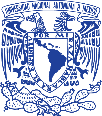 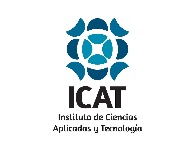 Coordinación de Difusión y DivulgaciónGROUP/UNIT/LABORATORY/SECTION PAGEEnviar a actualizacion.pagina@icat.unam.mxGROUP/UNIT/LABORATORY/SECTIONGROUP/UNIT/LABORATORY/SECTIONGROUP/UNIT/LABORATORY/SECTIONCOORDINATORCOORDINATORCOORDINATORNamePhone extension+52 (55) 5622-8602. Ext. XXXX+52 (55) 5622-8602. Ext. XXXXEmailDESCRIPTION (100-200 words)DESCRIPTION (100-200 words)DESCRIPTION (100-200 words)CURRENT PROJECTSCURRENT PROJECTSCURRENT PROJECTSMEMBERSMEMBERSMEMBERSNAMES OF AFFILIATED STUDENTSNAMES OF AFFILIATED STUDENTSNAMES OF AFFILIATED STUDENTSGraduateGraduateDoctoralDoctoralMaster’sMaster’sundergraduateundergraduateRESEARCH AND TECHNOLOGICAL DEVELOPMENT LINESRESEARCH AND TECHNOLOGICAL DEVELOPMENT LINESRESEARCH AND TECHNOLOGICAL DEVELOPMENT LINESINFRASTRUCTUREINFRASTRUCTUREINFRASTRUCTUREIMAGES (with captions)IMAGES (with captions)IMAGES (with captions)OTHER INFORMATIOOTHER INFORMATIOOTHER INFORMATIO